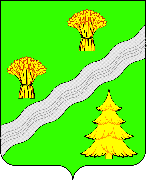 АДМИНИСТРАЦИЯПОСЕЛЕНИЯ ПЕРВОМАЙСКОЕ В ГОРОДЕ МОСКВЕПОСТАНОВЛЕНИЕот 16.01.2024 № 02-01-05-16/24      Об утверждении Состава Рабочей группы по профилактике наркомании и противодействию незаконному обороту наркотических средств, психотропных веществ и их прекурсоров на территориипоселения Первомайское в городе Москве на 2024 год	В соответствии с Указом Президента Российской Федерации от 18.10.2007 года № 1374 «О дополнительных мерах по противодействию незаконному обороту наркотических веществ и их прекурсоров», в рамках реализации мероприятий по противодействию незаконного оборота наркотических средств, психотропных веществ и их прекурсоров ПОСТАНОВЛЯЕТ:1. Утвердить Состав Рабочей группы по профилактике наркомании и противодействию незаконному обороту наркотических средств, психотропных веществ и их прекурсоров на территории поселения Первомайское в городе Москве на 2024 год (Приложение).2. Признать утратившим силу постановление администрации поселения Первомайское в городе Москве от 29.12.2022 № 02-01-05-324/22 « Об утверждении Состава Рабочей группы по профилактике наркомании и противодействию незаконному обороту наркотических средств, психотропных веществ и их прекурсоров на территории поселения Первомайское в городе Москве на 2023 год»;3. Опубликовать настоящее постановление в бюллетене «Московский муниципальный вестник» и разместить на официальном сайте администрации поселения Первомайское www.pervomayskoe.msk.ru.4. Контроль за исполнением настоящего постановления возложить на заместителя главы администрации поселения Первомайское в городе Москве     О.В. Курганкину.Глава администрации                                                                                 М.Р. Мельник                        Приложение                                           к Постановлению администрации                                                                    поселения Первомайское в городе Москве                                                                                        от 16.01.2024 № 02-01-05-16/24СоставРабочей группы по профилактике наркомании и противодействию незаконному обороту наркотических средств, психотропных веществ и их прекурсоров на территории поселения Первомайское в городе Москве на 2024 годПредседатель рабочей группы:Мельник Михаил Романович – глава администрации поселения Первомайское в городе Москве; Заместитель председателя рабочей группы:Курганкина Ольга Владимировна – заместитель главы администрации поселения Первомайское в городе Москве; Секретарь рабочей группы:Киселева Ольга Александровна – ведущий специалист отдела по социальной политике и потребительскому рынку администрации поселения Первомайское в городе Москве; Члены рабочей группы:Толочина Юлия Викторовна – начальник отдела по социальной политике и потребительскому рынку администрации поселения Первомайское в городе Москве; Татаренкова Екатерина Сергеевна - главный специалист отдела по социальной политике и потребительскому рынку администрации поселения Первомайское в городе Москве; Представитель ГБУ г. Москвы «Мой семейный центр ТиНАО» - по согласованию;                                                           Социальный педагог ГБОУ «Школа № 1391» ШОП № 3 – по согласованию; Социальный педагог ГБОУ «Школа № 1391» ШОП № 4 – по согласованию; Представитель ГБУЗ «Троицкая городская больница» ДЗМ – по согласованию;Представитель МО МВД России «Троицкий» г. Москвы – по согласованию;Представитель ОНК УВД по ТиНАО ГУ МВД России по г. Москве – по согласованию;Представитель Филиала № 11 ГБУЗ «Московский научно-практический центр наркологии» ДЗМ – по согласованию;Представитель ГБУЗ МНПЦН «Центр профилактики зависимого поведения» ДЗМ – по согласованию;Представитель детского реабилитационного центра ГБУЗ «МНПЦ наркологии ДЗМ» - по согласованию;Шалавина Маргарита Александровна – директор МБУК «ДК «Десна»;Половова Наталья Николаевна – директор МБУК «ДК «Ильичевка»;Галкин Сергей Алексеевич – директор МБУ ФКиС «СДЦ» «Первомайское»;Сазонова Анастасия Сергеевна – ведущий методист МБУ ДК «Первомайское».